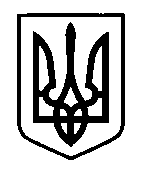 УКРАЇНАПрилуцька міська радаЧернігівська областьУправління освіти Про проведення І, ІІ та ІІІ етапів Всеукраїнських учнівських олімпіад з навчальних предметів у 2017-2018 навчальному роціВідповідно до наказу Міністерства освіти і науки України від 02.08.2017 №1112 «Про проведення Всеукраїнських учнівських олімпіад і турнірів з навчальних предметів у 2017/2018 навчальному році», наказу Управління освіти і науки Чернігівської обласної державної адміністрації від 25.09.2017 № 336 «Про проведення І, ІІ та ІІІ етапів Всеукраїнських учнівських олімпіад з навчальних предметів у 2017-2018 навчальному році» згідно з Положенням про Всеукраїнські учнівські олімпіади, турніри, конкурси з навчальних предметів, конкурси-захисти науково-дослідницьких робіт, олімпіади зі спеціальних дисциплін та конкурси фахової майстерності, затвердженим наказом Міністерства освіти і науки, молоді та спорту України від 22.09.2011 №1099 та Правилами проведення в області І-ІІІ етапів Всеукраїнських учнівських олімпіад з навчальних предметів, затвердженими наказом Управління освіти і науки обласної державної адміністрації від 03.09.2012 №353 з метою пошуку, підтримки, розвитку творчого потенціалу обдарованої молоді НАКАЗУЮ:Директорам шкіл, гімназій:Забезпечити проведення І етапу Всеукраїнських учнівських олімпіад з української мови та літератури, іноземних мов (англійської, німецької, французької), історії, математики, біології, географії, астрономії, фізики, хімії, екології, інформатики, інформаційних технологій, економіки, трудового навчання, російської мови і літератури, правознавства у жовтні 2017 року.Створити необхідні умови для участі кожного бажаючого учня в І етапі Всеукраїнських учнівських олімпіад з навчальних предметів.Подати у міський методичний центр управління освіти до 1 листопада 2017 року звіти про проведення І етапу Всеукраїнських учнівських олімпіад з навчальних предметів та заявки на участь команд у ІІ етапі Всеукраїнських учнівських олімпіад з навчальних предметів  за формою, згідно з додатками 1,2.Міському методичному центру (Чернякова С.М.):Провести ІІ етап Всеукраїнських учнівських олімпіад з навчальних предметів у листопаді – грудні 2017 року.Надіслати звіти про проведення ІІ етапу Всеукраїнських учнівських олімпіад з навчальних предметів, заявки (в 2-х примірниках) на участь команд у ІІІ етапі Всеукраїнських учнівських олімпіад з навчальних предметів та на поселення учасників на адресу обласного інституту післядипломної педагогічної освіти імені К.Д.Ушинського (відділ роботи з обдарованими учнями та закладів освіти нового типу, вул. Слобідська, 83, м. Чернігів, 14021) протягом не більше, ніж 7 днів після закінчення олімпіади з даного предмету (у паперовому вигляді). Сформувати кількісний склад команди міста на ІІІ етап  Всеукраїнських учнівських олімпіад з навчальних предметів згідно з рейтингом затвердженим наказом  управління освіти і науки Чернігівської облдержадміністрації від 25.09.2017 № 336. При визначенні складу команд ІІІ етапу олімпіад дотримуватись вимог п. 3.5 та 9.7 Правил проведення в області І-ІІІ етапів Всеукраїнських учнівських олімпіад з навчальних предметів.Забезпечити методичний супровід проведення І та ІІ етапів Всеукраїнських учнівських олімпіад з навчальних предметів.  Контроль за виконанням наказу залишаю за собою.Начальник управління освіти						С.М.ВОВКДодаток № 1	До наказу начальника управління освіти 26.09.2017 № 303 ЗВІТпро проведення І етапу етапу Всеукраїнської учнівської олімпіади з ______________________________ у 2017/2018 навчальному роціз______________________________ ___________________________(назва олімпіади)					(закладу)Відомості про учасників Всеукраїнської учнівської олімпіади:Коротко подаються відомості про організацію і проведення олімпіад, виконання учасниками завдань, участь учителів і працівників закладів освіти, вносяться пропозиції щодо поліпшення роботи олімпіади.ДиректорМ.П.		Голова оргкомітету олімпіади		Голова журі олімпіади „___”_______________ рокуДодаток № 2	До наказу начальника управління освіти 26.09.2017 № 303 ЗАЯВКАна участь команди _________________________________________________(заклад)у ІІ етапі Всеукраїнської учнівської олімпіади з ______________ у_____/_____ навчальному роціЗа рішенням оргкомітету і журі І етапу Всеукраїнської учнівської олімпіади на ІІ етап Всеукраїнської учнівської олімпіади направляються такі учні-переможці ІІ етапу Всеукраїнської учнівської олімпіади:			ДиректорМ.П.			Голова оргкомітету олімпіади			Голова журі олімпіади			„____” ________________ року.26 вересня 2017 р.НАКАЗм. Прилуки№ 303КласиКількість учасників олімпіадиКількість переможцівІ етапу (місця)Кількість переможцівІ етапу (місця)Кількість переможцівІ етапу (місця)ІІІІІІ67891011Разом№з/пПрізвище, ім’я тапо батьковіучняЧисло, місяць (прописом),рік народженняКлас навчанняКлас, за який буде виконувати завдання на олімпіадіМісце, зайняте на І етапі олімпіади (кількість набраних балів)Прізвище, ім’я та по батьковіпрацівника, який підготував учняДодаткова інформація (комп’ютерна мова програмування тощо)